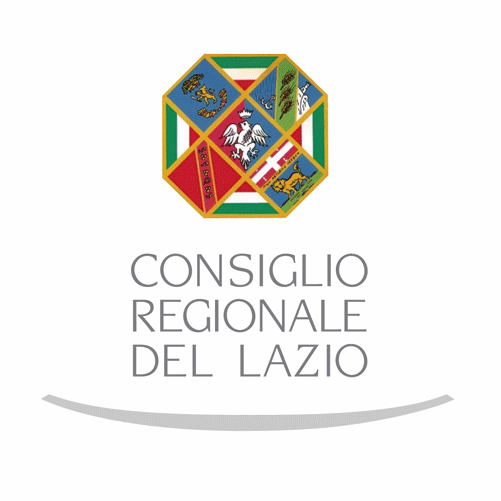 IL DIRETTORE GENERALEDETERMINAPer i motivi di cui in premessa che si intendono di seguito integralmente riportatiimpegnare per l’esercizio finanziario 2012 la somma lorda complessiva di euro 18.150,00 (diciottomilacentocinquanta/00), per manutenzioni straordinarie necessarie, quale importo eventualmente riconoscibile alla Marrocco Elevators s.r.l.;di approvare il preventivo  n. 664/RI del 19.7.2012 di euro 9.383,55 (settemilasettecentocinquantacinque) iva 21% inclusa della Ditta Marrocco Elevators s.r.l. per forniture e lavori inerenti opere di manutenzione straordinaria;di trasmettere la presente determinazione al Segretario Generale per l’impegno della somma pari ad € 18.150,00 (diciottomilacentocinquanta/00), incluso IVA 21%, per  i successivi adempimenti di competenza.di liquidare, al momento della presentazione delle fatture, i lavori effettuati.Il Direttore Generale	(Ing. Vincenzo Ialongo)DETERMINAZIONEN.507DEL3.8.2012Servizio Tecnico Strumentale, Informatica, Sicurezza sui Luoghi di LavoroServizio Tecnico Strumentale, Informatica, Sicurezza sui Luoghi di LavoroServizio Tecnico Strumentale, Informatica, Sicurezza sui Luoghi di LavoroServizio Tecnico Strumentale, Informatica, Sicurezza sui Luoghi di LavoroServizio Tecnico Strumentale, Informatica, Sicurezza sui Luoghi di LavoroServizio Tecnico Strumentale, Informatica, Sicurezza sui Luoghi di LavoroServizio Tecnico Strumentale, Informatica, Sicurezza sui Luoghi di LavoroServizio Tecnico Strumentale, Informatica, Sicurezza sui Luoghi di LavoroStruttura proponente:AREA PROGRAMMAZIONE E MANUTENZIONE IMMOBILI DEL CONSIGLIOAREA PROGRAMMAZIONE E MANUTENZIONE IMMOBILI DEL CONSIGLIOAREA PROGRAMMAZIONE E MANUTENZIONE IMMOBILI DEL CONSIGLIOAREA PROGRAMMAZIONE E MANUTENZIONE IMMOBILI DEL CONSIGLIOAREA PROGRAMMAZIONE E MANUTENZIONE IMMOBILI DEL CONSIGLIOAREA PROGRAMMAZIONE E MANUTENZIONE IMMOBILI DEL CONSIGLIOAREA PROGRAMMAZIONE E MANUTENZIONE IMMOBILI DEL CONSIGLIORegistro internon. 6363del1.8.20121.8.20121.8.2012OGGETTO:IMPIANTI ELEVATORI – LAVORI DI MANUTENZIONE STRAORDINARIA – MARROCCO ELEVATORS S.R.L.SEDE CONSIGLIO REGIONALE DEL LAZIO, VIA DELLA PISANA 1301IMPEGNO DI SPESA - ESERCIZIO FINANZIARIO 2012IMPIANTI ELEVATORI – LAVORI DI MANUTENZIONE STRAORDINARIA – MARROCCO ELEVATORS S.R.L.SEDE CONSIGLIO REGIONALE DEL LAZIO, VIA DELLA PISANA 1301IMPEGNO DI SPESA - ESERCIZIO FINANZIARIO 2012IMPIANTI ELEVATORI – LAVORI DI MANUTENZIONE STRAORDINARIA – MARROCCO ELEVATORS S.R.L.SEDE CONSIGLIO REGIONALE DEL LAZIO, VIA DELLA PISANA 1301IMPEGNO DI SPESA - ESERCIZIO FINANZIARIO 2012IMPIANTI ELEVATORI – LAVORI DI MANUTENZIONE STRAORDINARIA – MARROCCO ELEVATORS S.R.L.SEDE CONSIGLIO REGIONALE DEL LAZIO, VIA DELLA PISANA 1301IMPEGNO DI SPESA - ESERCIZIO FINANZIARIO 2012IMPIANTI ELEVATORI – LAVORI DI MANUTENZIONE STRAORDINARIA – MARROCCO ELEVATORS S.R.L.SEDE CONSIGLIO REGIONALE DEL LAZIO, VIA DELLA PISANA 1301IMPEGNO DI SPESA - ESERCIZIO FINANZIARIO 2012IMPIANTI ELEVATORI – LAVORI DI MANUTENZIONE STRAORDINARIA – MARROCCO ELEVATORS S.R.L.SEDE CONSIGLIO REGIONALE DEL LAZIO, VIA DELLA PISANA 1301IMPEGNO DI SPESA - ESERCIZIO FINANZIARIO 2012IMPIANTI ELEVATORI – LAVORI DI MANUTENZIONE STRAORDINARIA – MARROCCO ELEVATORS S.R.L.SEDE CONSIGLIO REGIONALE DEL LAZIO, VIA DELLA PISANA 1301IMPEGNO DI SPESA - ESERCIZIO FINANZIARIO 2012 Con impegno contabile Con impegno contabile Con impegno contabile Con impegno contabile Con impegno contabile Con impegno contabile  Senza impegno contabile  Senza impegno contabileL’estensoreL’estensoreL’estensoreIl Responsabile 
del ProcedimentoIl Responsabile 
del ProcedimentoIl Responsabile 
del ProcedimentoIl Responsabile 
del ProcedimentoIl Dirigente 
della struttura proponenteFunzione Direzionale di Staff - Bilancio, Ragioneria.Funzione Direzionale di Staff - Bilancio, Ragioneria.Funzione Direzionale di Staff - Bilancio, Ragioneria.Funzione Direzionale di Staff - Bilancio, Ragioneria.Funzione Direzionale di Staff - Bilancio, Ragioneria.Funzione Direzionale di Staff - Bilancio, Ragioneria.Funzione Direzionale di Staff - Bilancio, Ragioneria.Funzione Direzionale di Staff - Bilancio, Ragioneria.Funzione Direzionale di Staff - Bilancio, Ragioneria.Funzione Direzionale di Staff - Bilancio, Ragioneria.Funzione Direzionale di Staff - Bilancio, Ragioneria.Funzione Direzionale di Staff - Bilancio, Ragioneria.Data di ricezione: ______________ Data di ricezione: ______________ Data di ricezione: ______________ Data di ricezione: ______________ Data di ricezione: ______________ Data di ricezione: ______________ Data di ricezione: ______________ Protocollo N° ______________Protocollo N° ______________Protocollo N° ______________Protocollo N° ______________Protocollo N° ______________ANNOFINANZ.CAPITOLOC/R/PIMPEGNOIMPEGNOIMPEGNOIMPEGNOIMPEGNOSTANZIAMENTOBILANCIODISPONIBILITÀRESIDUADISPONIBILITÀRESIDUAIL DIRIGENTEANNOFINANZ.CAPITOLOC/R/PNUMERODATAIMPORTOIMPORTOIMPORTOSTANZIAMENTOBILANCIODISPONIBILITÀRESIDUADISPONIBILITÀRESIDUAIL DIRIGENTEData registrazione impegno di spesa _________________Data registrazione impegno di spesa _________________Data registrazione impegno di spesa _________________Data registrazione impegno di spesa _________________Data registrazione impegno di spesa _________________Data registrazione impegno di spesa _________________Data registrazione impegno di spesa _________________Data registrazione impegno di spesa _________________Data registrazione impegno di spesa _________________Data registrazione impegno di spesa _________________Data registrazione impegno di spesa _________________Data registrazione impegno di spesa _________________Si attesta la regolarità contabile del presente atto e la copertura finanziaria dello stesso.Si attesta la regolarità contabile del presente atto e la copertura finanziaria dello stesso.Si attesta la regolarità contabile del presente atto e la copertura finanziaria dello stesso.Si attesta la regolarità contabile del presente atto e la copertura finanziaria dello stesso.Si attesta la regolarità contabile del presente atto e la copertura finanziaria dello stesso.Si attesta la regolarità contabile del presente atto e la copertura finanziaria dello stesso.Si attesta la regolarità contabile del presente atto e la copertura finanziaria dello stesso.Si attesta la regolarità contabile del presente atto e la copertura finanziaria dello stesso.Si attesta la regolarità contabile del presente atto e la copertura finanziaria dello stesso.Si attesta la regolarità contabile del presente atto e la copertura finanziaria dello stesso.Si attesta la regolarità contabile del presente atto e la copertura finanziaria dello stesso.Si attesta la regolarità contabile del presente atto e la copertura finanziaria dello stesso.Il Segretario GeneraleIl Segretario GeneraleIl Segretario GeneraleIl Segretario GeneraleVISTAla Legge statutaria 11 Novembre 2004, n. 1;la Legge regionale 18 Febbraio 2002, n. 6;la Deliberazione dell’Ufficio di Presidenza n. 3/03 - e s.m.i. – con la quale è stato approvato il “Regolamento di organizzazione del Consiglio Regionale”;la Deliberazione dell’Ufficio di Presidenza n. 362/03 - e s.m.i. - concernente “Strutture Organizzative, dotazioni organiche e profili professionali del Consiglio Regionale”.PREMESSOche, ai sensi dell’art. 41 della L.R. n. 11/2004, la Giunta Regionale, con deliberazione n. 951/04, ha assegnato, al Consiglio Regionale, i beni immobili destinati alle strutture amministrative del Consiglio regionale medesimo nonché agli organismi consiliari;che, in base alla deliberazione suddetta, il Consiglio Regionale provvede direttamente alla gestione, ordinaria e straordinaria, degli immobili in questione, ivi compresi gli adempimenti previsti dalla normativa vigente in materia di sicurezza e messa a norma dei beni stessi;che, in base all’allegato D, punto 7, della deliberazione dell’Ufficio di Presidenza n. 362/03 - il Servizio Tecnico Strumentale, Informatica, Sicurezza sui Luoghi di lavoro, tra le altre competenze, provvede alla gestione ed alla manutenzione degli impianti;che, con determinazione n. 10 del 18/01/2012,  veniva approvato il verbale di aggiudicazione della gara relativa all’appalto di servizi e forniture per la manutenzione ordinaria e straordinaria degli impianti elevatori siti all’interno della sede del Consiglio regionale del Lazio e che con la medesima veniva aggiudicata tale manutenzione alla Società Marrocco Elevators srl;  CONSIDERATAl’opportunità, al fine di poter ottemperare alle esigenze verificatesi e che potrebbero successivamente manifestarsi  nel corso del corrente anno (manutenzione straordinaria),  di impegnare una somma atta a garantire il servizio di cui trattasi;CONSIDERATOaltresì, che, allo stato attuale, per poter far fronte a lavori e forniture sopraggiunti inerenti l’impianto elevatore matr. Cr9298 pal.C, blocchetti chiusura delle cabine elettriche, bottoniere e targhe regolamentari, il Servizio Tecnico Strumentale ha fatto richiesta, con lett. Prot. 11046 del 21.6.2012 alla Ditta Marrocco Elevators S.r.l, affidataria del servizio di manutenzione degli impianti ascensori e montacarichi,  di intervenire, previa presentazione di un preventivo;PRESO ATTOche la Società Marrocco Elevators S.r.l a seguito di tale richiesta, ha presentato, il preventivo  n. 664/RI del 19.7.2012 di euro 7.755,00 (settemilasettecentocinquantacinque) iva 21% esclusa;RITENUTOper i suesposti motivi, di dover impegnare, la somma di euro 15.000,00 (quindicimila/00) al netto degli oneri fiscali, a copertura delle spese verificatesi e di altre eventuali spese impreviste che potrebbero manifestarsi nel corso del corrente anno, inerenti la manutenzione straordinaria degli impianti elevatori presso la sede del Consiglio regionale del Lazio;RITENUTOdi approvare l’offerta sopra menzionata  inerente lavori di manutenzione straordinaria;